Model State Forms – Alignment to WACsWAC to Form Alignment:Form to WAC Alignment: Model State Forms – Alignment to WACs by Office of Superintendent of Public Instruction is licensed under a Creative Commons Attribution 4.0 International License.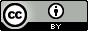 WACForm NameForm Number392-172A-01031Behavioral Intervention Plan6h392-172A-02020Extended School Year6f392-172A-02105Emergency Response Protocol6e392-172A-03000Prior Written Notice2392-172A-03000Parent Consent3392-172A-03000Revocation of Consent3a392-172A-03000Prior Written Notice - Revocation of Consent3b392-172A-03005Special Education Referral Review 1392-172A-03005Prior Written Notice2392-172A-03005Agreement to Extend Evaluation Timeline 5c392-172A-03015Evaluation Report5a392-172A-03015Reevaluation Waiver5b392-172A-03015Agreement to Extend Evaluation Timeline 5c392-172A-03020Prior Written Notice2392-172A-03020Evaluation Report5a392-172A-03025Evaluation Report5a392-172A-03030Evaluation Report5a392-172A-03030Summary of Performance9392-172A-03035392-172A-03040Evaluation Report5a392-172A-03045392-172A-03050392-172A-03055Supplementary report for SLD (severe discrepancy)5ai392-172A-03045392-172A-03050392-172A-03055Supplementary report for SLD (response to intervention)5aii392-172A-03060Supplementary report for SLD (response to intervention)5aii392-172A-03065392-172A-03070Supplementary report for SLD (severe discrepancy)5ai392-172A-03075392-172A-03080Supplementary report for SLD (severe discrepancy)5ai392-172A-03075392-172A-03080Supplementary report for SLD (response to intervention)5aii392-172A-03090IEP Form6c/d392-172A-03090Emergency Response Protocol6e392-172A-03090Extended School Year6f392-172A-03090Behavioral Intervention Plan6h392-172A-03095Meeting Invitation 4392-172A-03095IEP Team Member Excusal6a392-172A-03095IEP Form6c/d392-172A-03100Meeting Invitation 4392-172A-03100IEP Form6c/d392-172A-03110Parent Input Form6b392-172A-03110IEP Form6c/d392-172A-03110IEP Amendment6g392-172A-04020Private School Consultation8a392-172A-04025Private School Affirmation8b392-172A-04040Private School Services Plan8c392-172A-05001Meeting Invitation 4392-172A-05010Prior Written Notice2392-172A-05070Resolution Agreement11392-172A-05080Request for Due Process10392-172A-05085Request for Due Process10392-172A-05135IEP Form6c/d392-172A-05147Behavioral Intervention Plan6h392-172A-05147Functional Behavioral Assessment7a392-172A-05147Manifestation Determination7c392-172A-05195File Access Log14392-172A-05225Release of Records 15392-172A-07005Medicaid – Eligibility Verification12a392-172A-07005Medicaid – Consent for Billing12b392-172A-07005Permission to Bill Public/Private Insurance13Form NumberForm NameWAC(s) Addressed1Special Education Referral Review 392-172A-030052Prior Written Notice392-172A-03000 and -03005392-172A-03020392-172A-050103Parent Consent392-172A-030003aRevocation of Consent392-172A-03000 (2)(e)3bPrior Written Notice - Revocation of Consent392-172A-03000 (2)(e)(i)4Meeting Invitation 392-172A-03095(2)(c)392-172A-03100392-172A-050015aEvaluation Report392-172A-03015 through -030405aiSupplementary report for SLD (severe discrepancy)392-172A-03045 through -03055392-172A-03065 through -030805aiiSupplementary report for SLD (response to intervention)392-172A-03045 through -03060392-172A-03075 and -030805bReevaluation Waiver392-172A-03015(2)(b)5cAgreement to Extend Evaluation Timeline 392-172A-03005(3)392-172A-03015(3)6aIEP Team Member Excusal392-172A-03095(5)6bParent Input Form392-172A-03110(1)(a) and (b)6c/dIEP Form392-172A-03090 and -03095392-172A-03110392-172A-051356eEmergency Response Protocol392-172A-02105392-172A-03090(1)(i)6fExtended School Year392-172A-02020392-172A-03090(1)(g)6gIEP Amendment392-172A-03110(2)(c) and (d)6hBehavioral Intervention Plan392-172A-01031392-172A-03090(1)(h)392-172A-051477aFunctional Behavioral Assessment392-172A- 05147(1)7bSee form 6hSee form 6h7cManifestation Determination392-172A-051478aPrivate School Consultation392-172A-040208bPrivate School Affirmation392-172A-040258cPrivate School Services Plan392-172A-040409Summary of Performance392-172A-03030(3)10Request for Due Process392-172A-05080 and -0508511Resolution Agreement392-172A-0507012aMedicaid – Eligibility Verification392-172A-0700512bMedicaid – Consent for Billing392-172A-07005(2)(d)13Permission to Bill Public/Private Insurance392-172A-07005(3)14File Access Log392-172A-0519515Release of Records 392-172A-05225